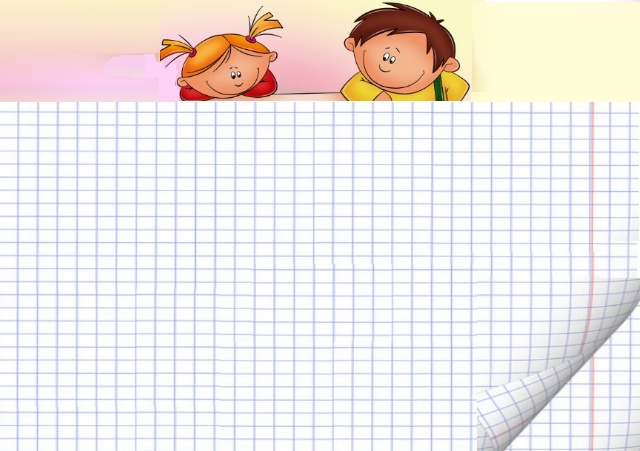 Декада точных наук (МИФ - Математика, информатика, физика)Цели и задачи декады:•	Повышение уровня развития учащихся по предметам точных наук, расширение их кругозора;•	Развитие у учащихся интереса к занятиям математикой, физикой, информатикой;•	Углубление представления учащихся об использовании сведений по математике, физике, информатике в повседневной жизни;•	Воспитание самостоятельности мышления, воли, упорства в достижении цели, чувства ответственности за свою работу перед коллективом.План проведения основных мероприятий Декады:Открытие Декады – 08.10.18г.«Дни математических состязаний» - 09-10.10.18г.«Дни юных физиков» - 11-12.10.18г.«Дни любителей геометрии и черчения» - 17-18.10.18г.«Дни знатоков компьютера» - 15-16.10.18г.Подведение итогов – 19.10.18г.Приглашаем Вас принять участие в мероприятиях!315 лет «Арифметике» Леонтия Магницкого, впервые заменившего буквы арабскими цифрами (1703 г.)545 лет со дня рождения Николая Коперника, польского астронома115 лет со дня рождения И.В. Курчатова, русского физика375 лет со дня рождения И. Ньютона, английского математика, физика200 лет со дня рождения Д.П. Джоуля (1818–1889), английского физика2018 – 2027 гг. – Десятилетие детства в России (Указ Президента от 29.05.2017)НаправленияМероприятияКлассы ОтветственныеОрганизационный этап.Открытие Декады – 08 - 09.10.18, 10.10.18Ознакомление педагогического коллектива и учащихся с «Планом мероприятий» по Декаде точных наук.Открытие Декады в начальных классахРадиовещание, линейки, украшение буклетами дверей кабинетов (в буклете план мероприятий)Красочные математические и физические формулы (украшение коридоров школы)1-114 «А»Кармацких А.А. учитель физики,Актив РДШ Министерства образования и печатиШиршова С.А.Привлечение ребят дежурного класса«Дни математических состязаний» - 09-19.10.18г.Выпуск информационной газеты и оформление стенда «Арифметике - 315 лет»Активы классов, министр образования и печати, личное участие учащихсяАктив РДШ: Министерства образования и печати классов«Дни математических состязаний» - 09-19.10.18г.Конкурс рисунков, кроссвордов, ребусов.4-10до 15.10.18Учителя математики«Дни математических состязаний» - 09-19.10.18г.«Турнир смекалистых: Задачи со спичками».12.10.20185в-1 урок6в-5 урок 6а-4 урокШарова М.Ю.Шарова М.Ю.Канова Н.В.«Дни математических состязаний» - 09-19.10.18г.Математический экспресс9.10.185а,5бКомлякова Н. П.«Дни математических состязаний» - 09-19.10.18г.Конкурс «Супер – счётчик» (За 10 минут выполнить наибольшее количество примеров)12.10.20185в-1 урок6в-5 урок 09.10.186б, 7б6а11.10.18(третья перемена) 4аШарова М.Ю.Шарова М.Ю.Скипина С.Н.Канова Н.В.Ширшова С.А.«Дни математических состязаний» - 09-19.10.18г.Школьный этап Всероссийской олимпиады школьников по математике10.10.184-11Председатель жюриСкипина С.Н., Сысунина Е.А.«Дни математических состязаний» - 09-19.10.18г.Игра «Математическая мозаика»17.10.1811 а,бКомлякова Н. П.«Дни математических состязаний» - 09-19.10.18г.Брейн- ринг18.10.189 а,б,вКомлякова Н. П.«Дни математических состязаний» - 09-19.10.18г.Урок-соревнование «Математическое кафе»10.10.187а,б,вШарова М.Ю.Скипина С.Н.«Дни математических состязаний» - 09-19.10.18г.Конкурс «Математика в сказках и стихах»10.10.18(в течение дня)4аШиршова С.А.«Дни юных физиков» - 11-12.10.18г.Оформление стенда «Занимательная физика».Активы классов, министр образования и печати, личное участие учащихся Актив РДШ: Министерства образования и печати классов«Дни юных физиков» - 11-12.10.18г.Конкурс «Физические ребусы, загадки и физические головоломки».11.10.185-9Кармацких А.А.«Дни юных физиков» - 11-12.10.18г.Викторина «Удивительное рядом»12.10.188а, 8б, 8вКармацких А.А.«Дни юных физиков» - 11-12.10.18г.Интеллектуальный марафон11.10.1810абФокина Е.П.«Дни юных физиков» - 11-12.10.18г.«Физический калейдоскоп». Просмотр видеороликов с опытами по физике на переменах«Физический калейдоскоп». Просмотр видеороликов с опытами по физике на переменах«Физический калейдоскоп». Просмотр видеороликов с опытами по физике на переменах«Дни знатоков компьютера» - 15-16.10.18г.Оформление стенда «Для чего нужен компьютер?».Активы классов, министр образования и печати, личное участие учащихся Актив РДШ: Министерства образования и печати классов,Канова Н.В., учитель информатики«Дни знатоков компьютера» - 15-16.10.18г.Конкурс рисунков и поделок из подручного материала «Мой компьютер».18.10.184аШиршова С.А.«Дни знатоков компьютера» - 15-16.10.18г.Конкурс художников на координатной плоскости в различных системах счисления15.10.18 8б16.10.18 8в18.10.18 8а, 9а, 9б, 9вКанова Н.В.«Дни знатоков компьютера» - 15-16.10.18г.Вернисаж компьютерной графики. Конкурс «Мастер Paint «Осенний пейзаж».15.10.187а, 7б, 7вКанова Н.В.«Дни любителей геометрии и черчения» - 17-18.10.18г.Выпуск информационной газеты и оформление стенда «Математика в чертежах».Активы классов, министр образования и печати, личное участие учащихся Актив РДШ: Министерства образования и печати классов«Дни любителей геометрии и черчения» - 17-18.10.18г.Конкурс художников по координатам.16.10.18 8б8в-д, 5а-дКанова Н.В.Полякова Е.А (надомное обучение)«Дни любителей геометрии и черчения» - 17-18.10.18г.«Математическая мозаика»Конкурс аппликаций с элементами геометрических фигур.19.10.185в Кл. час8 в-д, 5а-д, 4б-д15.10.184а (четвертая перемена)3б в течение декадыШарова М.Ю.Полякова Е.А (надомное обучение)Ширшова С.А.Новак Е.В.«Дни любителей геометрии и черчения» - 17-18.10.18г.КВН «Решай! Отгадывай! Считай!»12.10.18 (08.10 ч.) 4аШиршова С.А.«Дни любителей геометрии и черчения» - 17-18.10.18г.Фотоконкурс «Геометрия моего села» (фотографии отправлять по адресу https://vk.com/club172032820; фотографию подписываем и указываем класс, голосуем за лучшую фотографию)Все классыДо 19.10.2018Канова Н.В. и Жюри конкурсаПодведение итогов – 19.10.18г.Подведение итогов конкурсов среди учащихся и награждение победителей.1-11Учителя математики, физики и информатики